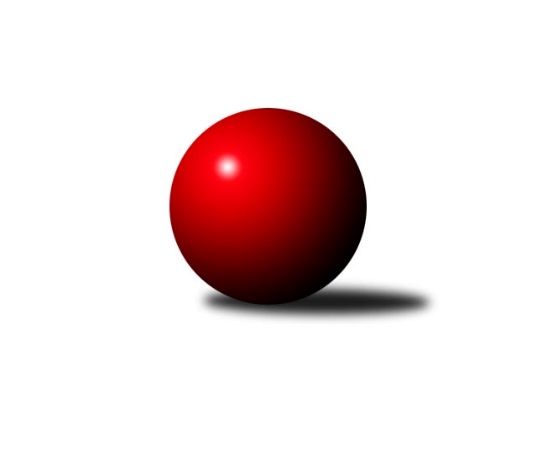 Č.4Ročník 2020/2021	2.10.2020Nejlepšího výkonu v tomto kole: 2775 dosáhlo družstvo: TJ Sokol Brno IV AJihomoravský KP1 sever 2020/2021Výsledky 4. kolaSouhrnný přehled výsledků:KK Mor.Slávia Brno B	- SOS Židenice	7:1	2561:2383	9.0:3.0	30.9.KS Devítka Brno	- SKK Veverky Brno	3:5	2424:2472	5.0:7.0	30.9.TJ Sokol Brno IV B	- KK Mor.Slávia Brno C	3:5	2264:2369	5.0:7.0	1.10.KK Slovan Rosice C	- KK Orel Ivančice	5:3	2587:2581	5.0:7.0	1.10.KK Velen Boskovice 	- SK Brno-Žabovřesky 	4:4	2315:2312	6.0:6.0	2.10.KK Mor.Slávia Brno D	- KK Orel Telnice	1:7	2563:2665	5.0:7.0	2.10.TJ Sokol Husovice D	- TJ Sokol Brno IV A	1:7	2540:2775	2.0:10.0	2.10.Tabulka družstev:	1.	TJ Sokol Brno IV A	4	4	0	0	30.5 : 1.5 	42.0 : 6.0 	 2650	8	2.	KK Slovan Rosice C	4	3	0	1	21.0 : 11.0 	24.0 : 24.0 	 2516	6	3.	SK Brno-Žabovřesky	4	2	2	0	19.0 : 13.0 	23.0 : 25.0 	 2481	6	4.	KK Mor.Slávia Brno C	4	3	0	1	18.0 : 14.0 	24.5 : 23.5 	 2456	6	5.	KK Velen Boskovice	4	2	1	1	22.0 : 10.0 	35.0 : 13.0 	 2414	5	6.	KK Orel Telnice	4	2	1	1	21.0 : 11.0 	26.0 : 22.0 	 2571	5	7.	KK Mor.Slávia Brno B	4	2	1	1	19.0 : 13.0 	26.0 : 22.0 	 2589	5	8.	KK Mor.Slávia Brno D	4	2	1	1	16.0 : 16.0 	26.0 : 22.0 	 2546	5	9.	SKK Veverky Brno	4	2	0	2	13.5 : 18.5 	19.0 : 29.0 	 2445	4	10.	KS Devítka Brno	4	1	0	3	15.0 : 17.0 	27.5 : 20.5 	 2427	2	11.	TJ Sokol Husovice D	4	1	0	3	10.0 : 22.0 	19.0 : 29.0 	 2516	2	12.	KK Orel Ivančice	4	0	1	3	8.0 : 24.0 	17.0 : 31.0 	 2494	1	13.	SOS Židenice	4	0	1	3	7.0 : 25.0 	17.0 : 31.0 	 2428	1	14.	TJ Sokol Brno IV B	4	0	0	4	4.0 : 28.0 	10.0 : 38.0 	 2134	0Podrobné výsledky kola:	 KK Mor.Slávia Brno B	2561	7:1	2383	SOS Židenice	Radim Herůfek	 	 216 	 204 		420 	 2:0 	 393 	 	192 	 201		Renata Binková	Štěpán Večerka	 	 201 	 221 		422 	 1:1 	 415 	 	229 	 186		Soňa Lahodová	František Kellner	 	 211 	 218 		429 	 2:0 	 376 	 	182 	 194		Ivana Majerová	Miroslav Vyhlídal	 	 229 	 240 		469 	 2:0 	 383 	 	197 	 186		Věra Matevová	Jan Bernatík	 	 191 	 226 		417 	 1:1 	 407 	 	205 	 202		Petr Woller	Ondřej Olšák	 	 208 	 196 		404 	 1:1 	 409 	 	187 	 222		Ladislav Majerrozhodčí: Jan BernatíkNejlepší výkon utkání: 469 - Miroslav Vyhlídal	 KS Devítka Brno	2424	3:5	2472	SKK Veverky Brno	Jiří Černohlávek	 	 232 	 211 		443 	 2:0 	 350 	 	165 	 185		Lukáš Pernica	Jiří Martínek	 	 215 	 200 		415 	 0:2 	 437 	 	223 	 214		Vladimír Veselý	Oldřich Kopal	 	 226 	 224 		450 	 2:0 	 409 	 	210 	 199		Tomáš Rak	Jaroslav Sláma	 	 204 	 231 		435 	 1:1 	 421 	 	217 	 204		Jana Večeřová	Vítězslav Kopal	 	 145 	 127 		272 	 0:2 	 432 	 	196 	 236		Petr Večeřa	Jaroslav Sedlář	 	 201 	 208 		409 	 0:2 	 423 	 	206 	 217		Martin Zubatýrozhodčí: Vítězslav KopalNejlepší výkon utkání: 450 - Oldřich Kopal	 TJ Sokol Brno IV B	2264	3:5	2369	KK Mor.Slávia Brno C	Kateřina Příkaská	 	 176 	 180 		356 	 0:2 	 411 	 	222 	 189		Veronika Semmler	Jan Kučera	 	 200 	 188 		388 	 2:0 	 362 	 	177 	 185		Petr Žažo	Vladimír Venclovský	 	 168 	 179 		347 	 1:1 	 377 	 	202 	 175		Josef Polák	Jiří Josefík	 	 203 	 180 		383 	 0:2 	 445 	 	221 	 224		Filip Žažo	Bohumil Sehnal	 	 209 	 195 		404 	 1:1 	 392 	 	189 	 203		Dalibor Lang	Roman Brener	 	 204 	 182 		386 	 1:1 	 382 	 	181 	 201		Zdeněk Žižlavskýrozhodčí: Nejlepší výkon utkání: 445 - Filip Žažo	 KK Slovan Rosice C	2587	5:3	2581	KK Orel Ivančice	Pavel Mecerod	 	 239 	 227 		466 	 0:2 	 492 	 	261 	 231		Martin Maša	Kamil Ondroušek	 	 228 	 224 		452 	 2:0 	 395 	 	196 	 199		Adam Eliáš	Petr Mecerod	 	 204 	 223 		427 	 2:0 	 393 	 	185 	 208		Ondřej Peterka	Alfréd Peřina	 	 200 	 208 		408 	 0:2 	 423 	 	209 	 214		Zdeněk Mrkvica	Josef Tesař	 	 238 	 222 		460 	 1:1 	 439 	 	216 	 223		Jaromír Klika	Alena Bružová	 	 181 	 193 		374 	 0:2 	 439 	 	209 	 230		Petr Kremláčekrozhodčí: Petr MecerodNejlepší výkon utkání: 492 - Martin Maša	 KK Velen Boskovice 	2315	4:4	2312	SK Brno-Žabovřesky 	Antonín Pitner	 	 199 	 204 		403 	 2:0 	 338 	 	159 	 179		Vladimír Vondráček	Jaromír Zukal	 	 171 	 174 		345 	 1:1 	 352 	 	192 	 160		Eduard Ostřížek	Jana Fialová	 	 180 	 197 		377 	 0:2 	 404 	 	193 	 211		Oldřich Šikula	Petr Papoušek	 	 210 	 190 		400 	 2:0 	 377 	 	191 	 186		Milan Hepnárek	Petr Ševčík	 	 179 	 204 		383 	 0:2 	 428 	 	220 	 208		Richard Coufal	Petr Michálek	 	 194 	 213 		407 	 1:1 	 413 	 	201 	 212		Petr Kouřilrozhodčí: Petr ŠevčíkNejlepší výkon utkání: 428 - Richard Coufal	 KK Mor.Slávia Brno D	2563	1:7	2665	KK Orel Telnice	Petr Lang	 	 206 	 188 		394 	 0:2 	 452 	 	227 	 225		František Hrazdíra	Tereza Nová	 	 189 	 232 		421 	 1:1 	 448 	 	239 	 209		Josef Král	Radka Šindelářová	 	 211 	 212 		423 	 1:1 	 431 	 	200 	 231		Zdenek Pokorný	Jiří Kisling	 	 203 	 226 		429 	 1:1 	 446 	 	227 	 219		Jiří Dvořák	František Kramář	 	 238 	 233 		471 	 2:0 	 434 	 	214 	 220		Milan Mikáč	Jiří Kraus	 	 223 	 202 		425 	 0:2 	 454 	 	229 	 225		Jiří Šimečekrozhodčí:  Vedoucí družstevNejlepší výkon utkání: 471 - František Kramář	 TJ Sokol Husovice D	2540	1:7	2775	TJ Sokol Brno IV A	Petr Trusina	 	 217 	 232 		449 	 1:1 	 454 	 	229 	 225		Marek Rozsíval	Karel Gabrhel	 	 212 	 205 		417 	 0:2 	 477 	 	219 	 258		Radoslav Rozsíval	Jan Veselovský	 	 244 	 221 		465 	 1:1 	 456 	 	252 	 204		Petr Berka	Radim Kozumplík	 	 214 	 204 		418 	 0:2 	 475 	 	246 	 229		Lukáš Chadim	Jiří Rauschgold *1	 	 190 	 179 		369 	 0:2 	 453 	 	235 	 218		Iva Rosendorfová	Igor Sedlák	 	 213 	 209 		422 	 0:2 	 460 	 	225 	 235		Miroslav Vítekrozhodčí:  Vedoucí družstevstřídání: *1 od 54. hodu Petr ChovanecNejlepší výkon utkání: 477 - Radoslav RozsívalPořadí jednotlivců:	jméno hráče	družstvo	celkem	plné	dorážka	chyby	poměr kuž.	Maximum	1.	Jiří Rauschgold 	TJ Sokol Husovice D	460.75	312.8	148.0	6.5	2/2	(472)	2.	Martin Maša 	KK Orel Ivančice	460.00	300.7	159.3	3.0	3/3	(492)	3.	Marek Rozsíval 	TJ Sokol Brno IV A	456.50	307.5	149.0	2.8	4/4	(474)	4.	Iva Rosendorfová 	TJ Sokol Brno IV A	448.50	296.5	152.0	2.5	4/4	(457)	5.	František Kramář 	KK Mor.Slávia Brno D	447.83	312.3	135.5	5.2	2/2	(471)	6.	Radoslav Rozsíval 	TJ Sokol Brno IV A	447.25	288.5	158.8	1.8	4/4	(477)	7.	Miroslav Vítek 	TJ Sokol Brno IV A	445.67	296.7	149.0	6.3	3/4	(460)	8.	Jiří Kraus 	KK Mor.Slávia Brno D	444.83	312.0	132.8	5.2	2/2	(502)	9.	Jan Veselovský 	TJ Sokol Husovice D	443.83	298.5	145.3	4.8	2/2	(465)	10.	Jiří Šimeček 	KK Orel Telnice	441.67	306.2	135.5	5.8	3/3	(454)	11.	Petr Trusina 	TJ Sokol Husovice D	441.67	296.8	144.8	7.8	2/2	(473)	12.	Oldřich Kopal 	KS Devítka Brno	440.33	304.0	136.3	6.0	2/2	(453)	13.	Petr Mecerod 	KK Slovan Rosice C	437.67	292.5	145.2	2.7	3/3	(459)	14.	Filip Žažo 	KK Mor.Slávia Brno C	436.33	299.5	136.8	5.8	2/2	(463)	15.	Richard Coufal 	SK Brno-Žabovřesky 	436.17	290.3	145.8	4.3	3/3	(456)	16.	Veronika Semmler 	KK Mor.Slávia Brno C	435.50	294.5	141.0	2.8	2/2	(468)	17.	Ondřej Olšák 	KK Mor.Slávia Brno B	434.67	289.3	145.3	6.2	2/2	(470)	18.	Petr Večeřa 	SKK Veverky Brno	434.25	289.0	145.3	3.3	2/2	(440)	19.	Kamil Ondroušek 	KK Slovan Rosice C	434.17	302.8	131.3	7.7	3/3	(452)	20.	Zdenek Pokorný 	KK Orel Telnice	432.67	293.7	139.0	5.0	3/3	(463)	21.	Oldřich Šikula 	SK Brno-Žabovřesky 	432.17	295.3	136.8	5.5	3/3	(463)	22.	Pavel Mecerod 	KK Slovan Rosice C	431.67	286.3	145.3	3.0	3/3	(466)	23.	Ondřej Němec 	KK Mor.Slávia Brno B	431.50	293.0	138.5	3.0	2/2	(449)	24.	Petr Kouřil 	SK Brno-Žabovřesky 	430.67	293.2	137.5	5.3	3/3	(445)	25.	Petr Berka 	TJ Sokol Brno IV A	430.50	301.0	129.5	5.0	4/4	(456)	26.	Jaroslav Sedlář 	KS Devítka Brno	430.00	293.2	136.8	7.8	2/2	(451)	27.	Ladislav Majer 	SOS Židenice	429.67	292.7	137.0	5.0	3/3	(461)	28.	Mirek Mikáč 	KK Orel Telnice	429.50	291.0	138.5	5.0	2/3	(437)	29.	Jiří Dvořák 	KK Orel Telnice	429.00	292.0	137.0	3.7	3/3	(446)	30.	Štěpán Večerka 	KK Mor.Slávia Brno B	428.50	299.5	129.0	6.8	2/2	(446)	31.	Roman Janderka 	KK Mor.Slávia Brno D	427.50	288.8	138.8	4.3	2/2	(443)	32.	František Hrazdíra 	KK Orel Telnice	426.67	292.0	134.7	2.8	3/3	(452)	33.	Tereza Nová 	KK Mor.Slávia Brno D	425.50	295.3	130.2	8.8	2/2	(472)	34.	Milan Mikáč 	KK Orel Telnice	423.75	287.5	136.3	5.3	2/3	(441)	35.	Vladimír Veselý 	SKK Veverky Brno	423.00	295.0	128.0	4.3	2/2	(437)	36.	Tomáš Rak 	SKK Veverky Brno	421.75	289.5	132.3	5.3	2/2	(461)	37.	Soňa Lahodová 	SOS Židenice	421.50	296.5	125.0	5.0	3/3	(450)	38.	Jaromír Klika 	KK Orel Ivančice	421.33	295.7	125.7	7.3	3/3	(443)	39.	Petr Woller 	SOS Židenice	420.67	285.5	135.2	3.8	3/3	(434)	40.	Josef Král 	KK Orel Telnice	419.00	286.5	132.5	7.5	2/3	(448)	41.	František Kellner 	KK Mor.Slávia Brno B	418.50	295.8	122.7	7.7	2/2	(443)	42.	Petr Kremláček 	KK Orel Ivančice	416.50	279.0	137.5	6.0	2/3	(439)	43.	Zdeněk Mrkvica 	KK Orel Ivančice	414.50	295.0	119.5	7.0	2/3	(423)	44.	Alena Bružová 	KK Slovan Rosice C	414.00	291.3	122.7	8.8	3/3	(436)	45.	Igor Sedlák 	TJ Sokol Husovice D	413.67	295.8	117.8	7.5	2/2	(461)	46.	Josef Tesař 	KK Slovan Rosice C	412.33	290.3	122.0	6.0	3/3	(460)	47.	Zdeněk Žižlavský 	KK Mor.Slávia Brno C	410.50	300.0	110.5	6.0	2/2	(439)	48.	Radka Šindelářová 	KK Mor.Slávia Brno D	409.75	278.5	131.3	6.8	2/2	(423)	49.	Jana Večeřová 	SKK Veverky Brno	409.50	293.8	115.8	10.8	2/2	(421)	50.	Dalibor Lang 	KK Mor.Slávia Brno C	409.00	274.8	134.2	5.7	2/2	(431)	51.	Jana Fialová 	KK Velen Boskovice 	409.00	284.0	125.0	5.8	2/2	(426)	52.	Milan Hepnárek 	SK Brno-Žabovřesky 	408.50	285.5	123.0	7.7	3/3	(454)	53.	Antonín Pitner 	KK Velen Boskovice 	406.50	285.0	121.5	6.8	2/2	(413)	54.	Jaroslav Sláma 	KS Devítka Brno	406.00	275.7	130.3	9.0	2/2	(435)	55.	Jan Bernatík 	KK Mor.Slávia Brno B	406.00	281.3	124.8	7.3	2/2	(417)	56.	Ivo Hort 	KS Devítka Brno	405.25	288.8	116.5	9.0	2/2	(419)	57.	Jiří Kisling 	KK Mor.Slávia Brno D	404.75	285.8	119.0	8.8	2/2	(429)	58.	Zdeněk Holoubek 	TJ Sokol Brno IV A	402.00	290.7	111.3	11.3	3/4	(426)	59.	Petr Ševčík 	KK Velen Boskovice 	401.75	280.0	121.8	8.8	2/2	(420)	60.	Pavel Suchan 	SOS Židenice	399.00	278.8	120.3	8.5	2/3	(417)	61.	Petr Žažo 	KK Mor.Slávia Brno C	395.17	274.7	120.5	8.8	2/2	(476)	62.	Karel Gabrhel 	TJ Sokol Husovice D	391.50	288.8	102.8	15.3	2/2	(417)	63.	Eduard Ostřížek 	SK Brno-Žabovřesky 	389.50	279.2	110.3	5.2	3/3	(418)	64.	Magda Winterová 	KK Slovan Rosice C	388.50	272.0	116.5	8.0	2/3	(426)	65.	Eugen Olgyai 	SKK Veverky Brno	387.00	262.5	124.5	5.5	2/2	(403)	66.	Jaromír Zukal 	KK Velen Boskovice 	386.00	265.5	120.5	9.5	2/2	(417)	67.	Věra Matevová 	SOS Židenice	385.50	279.0	106.5	12.5	2/3	(405)	68.	Vladimír Vondráček 	SK Brno-Žabovřesky 	383.67	264.8	118.8	10.7	3/3	(417)	69.	Josef Polák 	KK Mor.Slávia Brno C	381.50	272.8	108.8	9.3	2/2	(393)	70.	Adam Eliáš 	KK Orel Ivančice	381.50	283.5	98.0	16.0	2/3	(395)	71.	Renata Binková 	SOS Židenice	378.50	277.5	101.0	10.0	2/3	(393)	72.	Ivana Majerová 	SOS Židenice	378.00	274.3	103.7	11.0	3/3	(400)	73.	Ondřej Peterka 	KK Orel Ivančice	377.67	277.3	100.3	16.3	3/3	(393)	74.	Bohumil Sehnal 	TJ Sokol Brno IV B	374.17	267.0	107.2	13.0	2/2	(424)	75.	Jiří Josefík 	TJ Sokol Brno IV B	362.00	257.0	105.0	11.5	2/2	(383)	76.	Jan Kučera 	TJ Sokol Brno IV B	360.50	256.3	104.2	11.7	2/2	(388)	77.	Lukáš Pernica 	SKK Veverky Brno	360.50	266.0	94.5	16.5	2/2	(371)	78.	Vladimír Venclovský 	TJ Sokol Brno IV B	356.83	255.5	101.3	12.0	2/2	(384)	79.	Kateřina Příkaská 	TJ Sokol Brno IV B	353.17	248.0	105.2	12.5	2/2	(397)	80.	Vítězslav Kopal 	KS Devítka Brno	329.83	242.2	87.7	17.7	2/2	(356)	81.	Roman Brener 	TJ Sokol Brno IV B	327.17	239.2	88.0	14.2	2/2	(386)		Miroslav Milan 	KK Mor.Slávia Brno B	480.00	301.0	179.0	2.0	1/2	(480)		Miroslav Vyhlídal 	KK Mor.Slávia Brno B	463.00	320.7	142.3	1.7	1/2	(469)		Lukáš Chadim 	TJ Sokol Brno IV A	462.50	313.0	149.5	4.5	2/4	(475)		Jan Svoboda 	KK Orel Ivančice	456.00	310.0	146.0	3.0	1/3	(456)		Ivo Mareček 	KK Velen Boskovice 	438.00	314.0	124.0	10.0	1/2	(438)		Jaromíra Čáslavská 	SKK Veverky Brno	436.00	300.0	136.0	4.0	1/2	(436)		Jiří Černohlávek 	KS Devítka Brno	428.33	295.7	132.7	7.3	1/2	(443)		Jakub Kovář 	KK Orel Ivančice	424.00	300.0	124.0	9.0	1/3	(424)		Martin Zubatý 	SKK Veverky Brno	423.00	297.0	126.0	9.0	1/2	(423)		Radim Herůfek 	KK Mor.Slávia Brno B	420.00	299.0	121.0	10.0	1/2	(420)		Jiří Martínek 	KS Devítka Brno	415.00	282.0	133.0	11.0	1/2	(415)		Pavel Dvořák 	KK Orel Telnice	414.00	280.0	134.0	6.0	1/3	(414)		Petr Fiala 	KK Velen Boskovice 	412.00	281.0	131.0	4.0	1/2	(412)		Alfréd Peřina 	KK Slovan Rosice C	410.50	295.5	115.0	7.0	1/3	(413)		Milan Čech 	KK Slovan Rosice C	407.00	272.0	135.0	10.0	1/3	(407)		Petr Michálek 	KK Velen Boskovice 	407.00	274.0	133.0	5.0	1/2	(407)		Stanislav Barva 	KS Devítka Brno	403.00	296.0	107.0	8.0	1/2	(403)		Ondřej Šipl 	KK Orel Ivančice	401.00	280.0	121.0	9.0	1/3	(401)		Radim Kozumplík 	TJ Sokol Husovice D	401.00	284.0	117.0	5.5	1/2	(418)		Petr Papoušek 	KK Velen Boskovice 	400.00	269.0	131.0	8.0	1/2	(400)		Robert Pacal 	TJ Sokol Husovice D	400.00	277.0	123.0	11.0	1/2	(400)		Miroslav Oujezdský 	KK Mor.Slávia Brno C	396.33	276.0	120.3	9.7	1/2	(430)		Petr Lang 	KK Mor.Slávia Brno D	392.33	276.3	116.0	8.7	1/2	(394)		Alois Látal 	KK Velen Boskovice 	343.00	231.0	112.0	8.0	1/2	(343)		Karel Krajina 	SKK Veverky Brno	339.00	264.0	75.0	17.0	1/2	(339)		David Raška 	SKK Veverky Brno	334.00	264.0	70.0	20.0	1/2	(334)Sportovně technické informace:Starty náhradníků:registrační číslo	jméno a příjmení 	datum startu 	družstvo	číslo startu9037	František Kellner	30.09.2020	KK Mor.Slávia Brno B	4x10549	Jan Bernatík	30.09.2020	KK Mor.Slávia Brno B	4x21382	Jiří Martínek	30.09.2020	KS Devítka Brno	1x21874	Lukáš Pernica	30.09.2020	SKK Veverky Brno	2x6645	Jan Kučera	01.10.2020	TJ Sokol Brno IV B	4x
Hráči dopsaní na soupisku:registrační číslo	jméno a příjmení 	datum startu 	družstvo	Program dalšího kola:5. kolo6.10.2020	út	17:00	SOS Židenice - TJ Sokol Husovice D	7.10.2020	st	17:00	SKK Veverky Brno - KK Mor.Slávia Brno B	7.10.2020	st	18:00	KK Mor.Slávia Brno C - KK Velen Boskovice 	8.10.2020	čt	18:00	KK Orel Ivančice - TJ Sokol Brno IV B	9.10.2020	pá	17:00	SK Brno-Žabovřesky  - KK Mor.Slávia Brno D	9.10.2020	pá	17:00	TJ Sokol Brno IV A - KK Slovan Rosice C	9.10.2020	pá	17:00	KK Orel Telnice - KS Devítka Brno	Nejlepší šestka kola - absolutněNejlepší šestka kola - absolutněNejlepší šestka kola - absolutněNejlepší šestka kola - absolutněNejlepší šestka kola - dle průměru kuželenNejlepší šestka kola - dle průměru kuželenNejlepší šestka kola - dle průměru kuželenNejlepší šestka kola - dle průměru kuželenNejlepší šestka kola - dle průměru kuželenPočetJménoNázev týmuVýkonPočetJménoNázev týmuPrůměr (%)Výkon1xMartin MašaIvančice4921xMartin MašaIvančice115.464921xRadoslav RozsívalBrno IV A4771xRichard CoufalŽabovřesky 114.14281xLukáš ChadimBrno IV A4751xRadoslav RozsívalBrno IV A112.814772xFrantišek KramářMS Brno D4711xFilip ŽažoMS Brno C112.584452xMiroslav VyhlídalMS Brno B4691xLukáš ChadimBrno IV A112.334751xPavel MecerodRosice C4662xFrantišek KramářMS Brno D111.02471